МИНИСТЕРСТВОЭКОНОМИЧЕСКОГО РАЗВИТИЯ ПРИДНЕСТРОВСКОЙ МОЛДАВСКОЙ РЕСПУБЛИКИП Р И К А З8 января 2020 года										№ 2 г. ТираспольО введении в действие и отмене нормативныхдокументов по стандартизации на территорииПриднестровской Молдавской Республики(опубликование в газете «Приднестровье»от 15 января 2020 года № 5)В соответствии с Законом Приднестровской Молдавской Республики от 23 ноября 1994 года «О стандартизации» (СЗМР 94-4) с изменениями и дополнением, внесенным законами Приднестровской Молдавской Республики от 10 июля 2002 года № 152-ЗИД-III (САЗ 02-28), от 24 декабря 2012 года № 259-ЗИ-V (САЗ 12-53), от 30 декабря 2013 года 
№ 289-ЗИД-V (САЗ 14-1), от 21 января 2014 года № 35-ЗИ-V (САЗ 14-4), Постановлением Верховного Совета Приднестровской Молдавской Республики от 21 мая 2002 года № 584 «О признании рамочной нормой права на территории Приднестровской Молдавской Республики Соглашения «О проведении согласованной политики в области стандартизации, метрологии и сертификации» (с оговоркой) Межгосударственного совета по стандартизации, метрологии и сертификации» (САЗ 02-21), и на основании обращения ГУП «Институт технического регулирования и метрологии» (вх. № 01-26/8524 от 5 августа 2019 года), а также в целях актуализации нормативной базы стандартов, 
п р и к а з ы в а ю:1. Ввести в действие на территории Приднестровской Молдавской Республики следующие межгосударственные стандарты Приднестровской Молдавской Республики:а) без редакционных изменений:1) ГОСТ ISO 5526-2015 «Зерновые, бобовые и другие продовольственные зерновые культуры. Номенклатура»;б) с редакционными изменениями, соответствующими требованиям законодательства Приднестровской Молдавской Республики:1) ГОСТ ISO 520-2014 «Зерновые и бобовые. Определение массы 1000 зерен»;2) ГОСТ ISO 605-2013 «Бобовые. Определение примесей, размеров, посторонних запахов, насекомых, видов и разновидностей. Методы испытаний»;3) ГОСТ ISO 712-2015 «Зерно и зерновые продукты. Определение содержание влаги. Контрольный метод»;4) ГОСТ ISO 2171-2016 «Культуры зерновые, бобовые и продукты их переработки. Определение золы при сжигании»;5) ГОСТ ISO 3093-2016 «Зерно и продукты его переработки. Определение числа падения методом Хагберга-Пертена»;6) ГОСТ ISO 5529-2013 «Пшеница. Определение показателя седиментации по методу Зелени»;7) ГОСТ ISO 6646-2013 «Рис. Определение максимально возможного выхода шелушеного и шлифованного риса»;8) ГОСТ ISO 6647-1-2015 «Рис. Определение содержания амилозы. Часть 1. Контрольный метод»;9) ГОСТ ISO 6647-2-2015 «Рис. Определение содержания амилозы. Часть 2. Рабочие методы»;10) ГОСТ 7169-2017 «Отруби пшеничные. Технические условия»;11) ГОСТ 7170-2017 «Отруби ржаные. Технические условия»;12) ГОСТ ISO 7301-2013 «Рис. Технические условия»;13) ГОСТ ISO 7971-3-2013 «Зерновые. Определение насыпной плотности, называемой «масса гектолитра». Часть 3. Рабочий метод»;14) ГОСТ 10840-2017 «Зерно. Метод определения натуры»;15) ГОСТ ISO 11050-2013 «Мука пшеничная и крупка из твердой пшеницы. Метод определения загрязнений животного происхождения»;16) ГОСТ ISO 11746-2014 «Рис. Определение биометрических характеристик зерен»;17) ГОСТ 13496.20-2014 «Корма, комбикорма, комбикормовое сырье. Метод определения остаточных количеств пестицидов»;18) ГОСТ ISO 15141-2-2013 «Продукты пищевые. Определение содержания охратоксина А в зерне и зерновых продуктах. Часть 2. Метод высокоэффективной жидкостной хроматографии с очисткой бикарбонатом»;19) ГОСТ EN 15835-2013 «Продукты пищевые. Определение охратоксина А в продуктах на зерновой основе для питания грудных детей и детей раннего возраста. Метод ВЭЖХ с применением иммуноаффинной колоночной очистки экстракта и флуориметрического детектирования»;20) ГОСТ EN 15891-2013 «Продукты пищевые. Определение дезоксиниваленола в продовольственном зерне, продуктах его переработки и продуктах на зерновой основе для питания грудных детей и детей раннего возраста. Метод ВЭЖХ с применением иммуноаффинной колоночной очистки экстракта и спектрофотометрического детектирования в ультрафиолетовой области спектра»;21) ГОСТ ISO 16002-2013 «Зерновые и бобовые заготовленные. Руководство по выявлению заражения беспозвоночными паразитами с помощью ловушек»;22) ГОСТ ISO 17715-2015 «Мука из мягкой пшеницы. Амперометрический метод определения поврежденного крахмала»;23) ГОСТ ISO 17718-2015 «Зерно и мука из мягкой пшеницы. Определение реологических свойств теста в зависимости от условий замеса и повышения температуры»;24) ГОСТ ISO 24333-2017 «Зерно и продукты его переработки. Отбор проб»;25) ГОСТ ISO 24557-2015 «Зернобобовые культуры. Определение содержания влаги. Метод воздушно-тепловой сушки»;26) ГОСТ 27494-2016 «Мука и отруби. Методы определения зольности»;27) ГОСТ 31650-2012 «Средства лекарственные для животных, корма, кормовые добавки. Определение массовой доли ртути методом атомно-абсорбционной спектрометрии»;28) ГОСТ 31653-2012 «Корма. Метод иммуноферментного определения микотоксинов»;29) ГОСТ 31691-2012 «Зерно и продукты его переработки, комбикорма. Определение содержания зеараленона методом высокоэффективной жидкостной хроматографии»;30) ГОСТ 31699-2012 (ISO 21415-1:2006) «Пшеница и пшеничная мука. Определение содержания клейковины. Часть 1. Ручной метод»;31) ГОСТ 31748-2012 (ISO 16050:2003) «Продукты пищевые. Определение афлатоксина B1 и общего содержания афлатоксинов B1, B2, G1 и G2 в зерновых культурах, орехах и продуктах их переработки. Метод высокоэффективной жидкостной хроматографии»;32) ГОСТ 32587-2013 «Зерно и продукты его переработки, комбикорма. Определение охратоксина А методом высокоэффективной жидкостной хроматографии»; 33) ГОСТ 33536-2015 «Изделия кондитерские. Метод определения количества мезофильных аэробных и факультативно-анаэробных микроорганизмов».2. В связи с введением в действие подпунктом 24) подпункта б) пункта 1 настоящего Приказа ГОСТ ISO 24333-2017, отменить действие на территории Приднестровской Молдавской Республики ГОСТ ПМР ГОСТ Р ИСО 24333-2016 «Зерно и продукты его переработки. Отбор проб», введенного в действие Приказом Министерства регионального развития Приднестровской Молдавской Республики от 15 февраля 2017 года № 77 «О введении в действие и отмене нормативных документов по стандартизации на территории Приднестровской Молдавской Республики» (газета «Приднестровье» от 25 февраля 2017 года № 34).3. На официальном сайте Министерства экономического развития Приднестровской Молдавской Республики (http://minregion.gospmr.org/index.php/gos-reestry) в двухнедельный срок со дня официального опубликования настоящего Приказа разместить тексты либо ссылки на сайты, содержащие тексты введенных нормативных документов, согласно пункту 1 настоящего Приказа.4. Настоящий Приказ вступает в силу со дня, следующего за днем его официального опубликования в газете «Приднестровье».Заместитель Председателя Правительства – министр экономического развития ПМР                                                             С.А. Оболоник  МИНИСТЕРУЛ ДЕЗВОЛТЭРИЙ ЕКОНОМИЧЕАЛ РЕПУБЛИЧИЙМОЛДОВЕНЕШТЬ НИСТРЕНЕ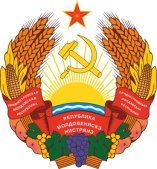 МIНIСТЕРCТВО ЕКОНОМIЧНОГО РОЗВИТКУПРИДНIСТРОВСЬКОIМОЛДАВСЬКОI РЕСПУБЛIКИ